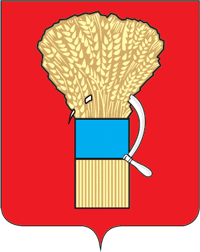 ДУМА УССУРИЙСКОГО ГОРОДСКОГО ОКРУГАР Е Ш Е Н И ЕО внесении изменений в решение Думы Уссурийского городского округа от 1 июля 2009 года № 79-НПА "О Положении о представительских и иных прочих расходах в органах местного самоуправления Уссурийского городского округа"В соответствии с Федеральными законами от 6 октября 2003 года 
№ 131-ФЗ "Об общих принципах организации местного самоуправления в Российской Федерации", от 1 апреля 2019 года № 48-ФЗ "О внесении изменений в Федеральный закон "Об индивидуальном (персонифицированном) учете в системе обязательного пенсионного страхования" и отдельные законодательные акты Российской Федерации" и Уставом Уссурийского городского округа, Дума Уссурийского городского округа РЕШИЛА:	1. Внести в решение Думы Уссурийского городского округа от 1 июля 2009 года № 79-НПА "О Положении о представительских и иных прочих расходах в органах местного самоуправления Уссурийского городского округа" (далее – решение) следующие изменения:в Приложении к решению: в пункте 7 раздела VI слова "страховое свидетельство обязательного пенсионного страхования" заменить словами "документ, подтверждающий регистрацию в системе индивидуального (персонифицированного) учёта, в том числе в форме электронного документооборота". 2. Опубликовать настоящее решение в источнике для официального опубликования.3. Настоящее решение вступает в силу со дня его официального опубликования.28.07.2020             г. Уссурийск№ 251-НПАПредседатель ДумыУссурийского городского округа ________________ А.Н. ЧернышГлава Уссурийского городского округа ____________________Е.Е. Корж